Serving Fremont, Chaffee and Custer Counties 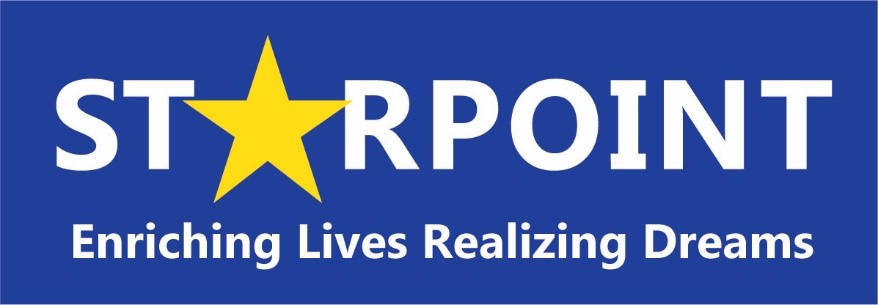 700 S. 8th Street, Canon City CO 81212       Phone: 719-275-1616       Fax: 719-275-4619Bryana Marsicano, Chief Executive OfficerStarpoint  Board of Directors Meeting  April 22nd, 2021 at 6:00 PMEHS training Starts at 5:30 with Board meeting to follow     Held via Zoom Due to COVID-19https://us02web.zoom.us/j/83657904477?pwd=WkhBek9NcDh0aFJTS3NHRU9kRFowUT09 Meeting ID: 836 5790 4477	Passcode: 222222Meeting AgendaCall to Order							Board PresidentIntroduction of Guests and Public Comments		Board PresidentAction Item – Review and approval of  March Minutes	SecretaryAction Item - Review and approval of Financials		Colette MartinUpdate on Agency FinancialsAudit UpdateAction Item - Approval of Sprinkler System/Fire 		Bryana Marsicano                         Suppression system at the             Penrose Group HomeReport – Chief Executive Officer Report and Updates	Bryana MarsicanoLegislative updatesProgram updatesReport - Early Head Start Board Report			Brenda AguirreOther Board Discussion					OpenAdjourn							Board President